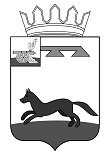   АДМИНИСТРАЦИЯГОРОДИЩЕНСКОГО СЕЛЬСКОГО ПОСЕЛЕНИЯ ХИСЛАВИЧСКОГО РАЙОНА СМОЛЕНСКОЙ ОБЛАСТИПОСТАНОВЛЕНИЕот 01 марта  2024 года                                                                        № 13 об осуществлении экологического                                                                          просвещения, организации                                                                    экологического воспитания и                                                                                          формирования экологической                                                                      культуры в области обращения                                                                                          с твердыми коммунальными                                                                       отходами    В соответствии с Федеральным законом № 131-ФЗ «Об общих принципах организации местного самоуправления в Российской Федерации», Уставом Городищенского сельского поселения Хиславичского района Смоленской областиПОСТАНОВЛЯЮ:1. Утвердить Положение Городищенского сельского поселения Хиславичского района Смоленской области «осуществление экологического просвещения, организации экологического воспитания и формирования экологической культуры в области обращения с твердыми коммунальными отходами».                                                                      2. Опубликовать настоящее постановление.3. Контроль за исполнением данного постановления оставляю за собой.Глава муниципального образования                                                                  Городищенского сельского поселения                                                        Хиславичского района Смоленской области                                  В.В. Якушев Приложение  к постановлениюАдминистрации ГородищенскогоСельского поселенияот 01.03.2024г. №13ПОЛОЖЕНИЕоб осуществлении экологического просвещения, организации экологического воспитания и формирования экологической культуры в области обращения с твердыми коммунальными отходами1. Общие положения1.1. Настоящее Положение определяет правовые и организационные основы реализации органами местного самоуправления Администрации Городищенского сельского поселения полномочий по решению вопроса местного значения – осуществление экологического просвещения, организации экологического воспитания и формирования экологической культуры в области обращения с твердыми коммунальными отходами.1.2. Основные понятия, используемые в настоящем положенииА) экологическая культура – совокупность экологического сознания и экологического поведения человека, способов организации и развития жизнедеятельности в системе ценностных ориентаций и экологических норм взаимодействия с окружающей средой на основе экологических знаний, навыков, умений;Б) экологическое просвещение – распространение экологических знаний об экологической безопасности, информации о состоянии окружающей среды и об использовании природных ресурсов в целях формирования экологической культуры, воспитания бережного отношения к природе и рационального природопользования;В) Информация о состоянии окружающей среды – сведения о природной среде, о деятельности и факторах, которые оказывают или могут оказать воздействие на нее, а также о запланированной или осуществляемой деятельности по использованию природных ресурсов и последствиях этого для окружающей среды, а также о мерах, направленных на охрану окружающей среды и обеспечение рационального природопользования.1.3. Основные цели и задачи настоящего положенияЦель экологического просвещения и формирования экологической культуры:1) формирование бережного отношения к природе и повышении экологической культуры на территории муниципального образования;2) сохранение благоприятной окружающей среды, биологического разнообразия и природных ресурсов.Задачи экологического просвещения и формирования экологической культуры:3) повышение уровня знаний, умений, навыков населения на территории муниципального образования в сфере охраны окружающей среды и экологической безопасности;4) информационное обеспечение в сфере охраны окружающей среды и экологической безопасности;5) привлечение граждан, общественных объединений и иных некоммерческих организаций к участию в реализации мероприятий в сфере охраны окружающей среды, рационального природопользования;6) повышение роди особо охраняемых природных территорий как эколого-просветительских центров;7) формирование ответственного отношения е обращению с отходами, в том числе к раздельному сбору твердых коммунальных отходов.1.4. Достижение задач обеспечивается путем утверждения планов и программ по осуществлению экологического просвещения, организации экологического воспитания и формирования экологической культуры в области обращения с твердыми коммунальными отходами.2. Полномочия органов местного самоуправлении в сфереэкологического просвещения, организации экологического воспитания и формирования экологической культуры в области обращения с твердыми коммунальными отходами2.1. Администрация Городищенского сельского поселения на основании Устава Городищенского сельского поселения, в реализации вопроса местного значения осуществляет следующие полномочия:1) разрабатывает и обеспечивает реализацию плана мероприятий по осуществлению экологического просвещения, организации экологического воспитания и формирования экологической культуры в области обращения с твердыми коммунальными отходами;2) организует проведение таких мероприятий, в том числе осуществление закупок товаров, работ, услуг для обеспечения муниципальных нужд в соответствии с действующим законодательством Российской Федерации о контрактной системе в сфере закупок.3. Порядок реализации полномочий по решению местного значения – осуществление экологического воспитания и формирования экологической культуры в области обращения с твердыми коммунальными отходами3.1. Разработка и утверждение положения осуществляется согласно Уставу Городищенского сельского поселения.3.2. План мероприятий содержит перечень мероприятий, определяет сроки их проведения и необходимый объем бюджетных ассигнаций.К мероприятиям программы могут относиться:- экологические акции различного характера, в том числе направленные на поддержание санитарного порядка, воспитания бережного отношения к природе, предотвращении вредного воздействия отходов производства и потребления на здоровье человека и окружающую среду и пр.;- мероприятия по правовому просвещению и правовому информированию, направленные на популяризацию знаний природоохранного и экологического законодательства Российской Федерации;- распространение и пропаганда экологических знаний, в том числе с использованием средств массовой информации и телекоммуникационной сети Интернет, путем изготовления и распространения брошюр, плакатов, буклетов и иной печатной продукции;- распространение информационных материалов, разъясняющих правила обращения с ТКО, в том числе с использованием средств массовой информации и телекоммуникационной сети «Интернет», путем изготовления и распространения брошюр, плакатов, буклетов и иной печатной продукции;- иные мероприятия, направленные на реализацию вопроса местного значения, не противоречащих действующему законодательству.3.3. Проведение мероприятий может осуществляться как силами администрации, так и силами сторонних организаций, как на коммерческой (путем заключения контрактов (договоров), соглашений о взаимодействии и сотрудничестве), так и на безвозмездной основе.3.4. Формирование планов по осуществлению экологического просвещения, а также организация экологического воспитания и формирования экологической культуры в области обращения с ТКО осуществляется, как правило, для реализации взаимодействия лиц, участвующих в экологическом образовании, просвещении, в сфере обращения с ТКО, на территории муниципального образования, а также для привлечения представителей различных организаций и общественных объединений, осуществляющих свою деятельность на территории муниципального образования, жителей муниципального образования к реализации вопроса местного значения – осуществление экологического просвещения, организации экологического воспитания и формирования экологической культуры в области обращения с твердыми коммунальными отходами.4. Финансовое обеспечение решения вопроса местного значения – осуществление экологического просвещения, организации экологического воспитания и формирования экологической культуры в области обращения с твердыми коммунальными отходами4.1. Решение вопроса местного значения – осуществление экологического просвещения, организации экологического воспитания и формирования экологической культуры в области обращения с твердыми коммунальными отходами, является расходными обязательством муниципального образования, подлежащим исполнению за счет бюджета муниципального образования.4.2. Объем денежных средств на реализацию расходного обязательства предусматривается муниципальной программой.5. Ответственность органов и должностных лиц местного самоуправления5.1. Органы местного самоуправления несут ответственность за осуществление полномочий по решению вопроса местного значения в соответствии с действующим законодательством.ПриложениеПлан мероприятий по экологическому воспитанию населения и формированию экологической культуры в области обращения с твердыми коммунальными отходами на 2024 год№Наименование мероприятияОтветственные исполнителиСроки исполнения1.Участие во Всероссийских и местных экологических акциях и мероприятияхАдминистрация ГородищенскогосельскогопоселенияВ соответствии со сроками проведения таких акций 2.Организация субботниковАдминистрация Городищенскогосельского           поселенияНе менее 2 раз в год3.Разработка и распространение информационных материалов среди населения по раздельному сбору ТКО (листовки, буклеты, баннеры)Администрация ГородищенскогосельскогопоселенияВ течение года4.Оборудование контейнерных площадок на территории Администрации ГородищенскогосельскогопоселенияАдминистрацияГородищенскогосельского          поселенияВ течение года5.Оформление тематических стендов по вопросам формирования экологической культуры в области обращения с ТКО в учреждениях образования и культураУчреждения образования и культуры (по согласованию)В течение года6.Проведение бесед, лекций, классных часов по экологическому воспитанию и формированию экологической культуры в области обращения с ТКО с детьми и молодежьюУчреждения образования и культуры (по согласованию)В течение года7.Проведение бесед на сходах с гражданами по экологическому воспитанию и формированию экологической культуры в области обращения с ТКОАдминистрация ГородищенскогосельскогопоселенияВ течение года8Проведение информационно-разъяснительной работы среди населения по вопросам проведения благоустройства, озеленения, соблюдения Правил благоустройства, об административной ответственности по захламлению территории, о мерах противопожарной безопасностиАдминистрация ГородищенскогосельскогопоселенияВ течение года